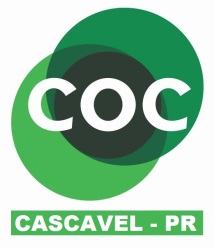 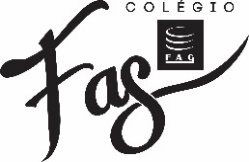 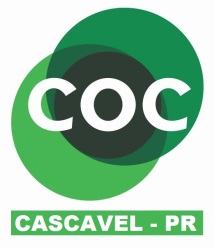 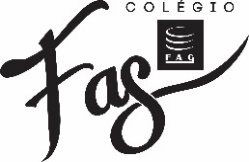 Orientações:Olá querido aluno (a), a professora preparou algumas atividades para que você possa estar revisando e estudando o conteúdo que já trabalhamos em sala!Utilize um caderno que você tenha em casa (um caderno usado, ou do ano anterior da escola);Se não tiver caderno, poderá estar utilizando de folhas de sulfite;Todo o conteúdo que será disponibilizado terá que ser copiado e resolvido (não precisa ser impresso);Coloque a data referente ao dia da realização da sua atividade. (ex: Cascavel, ___, de março de 2020).Vamos assistir um vídeo:Big BangAcesse o youtube: https://www.youtube.com/watch?v=-5sb11GNwG0Obs.: Este vídeo oferece uma pequena propaganda durante a explicação, mas continue assistindo, pois o conteúdo é retomado.Relatividade - Como é o universo? | Astronomia #3Acesse o youtube: https://www.youtube.com/watch?v=p-FQQvw0BwcVIAJANDO PELO SISTEMA SOLARAcesse o youtube: https://www.youtube.com/watch?v=zLFvrurSef8SUGESTÃO DE UMA SÉRIE NA NETFLIX SOBRE O PLANETA TERRA.One Strange Rock: Uma Viagem Incrível Pelo Nosso Planeta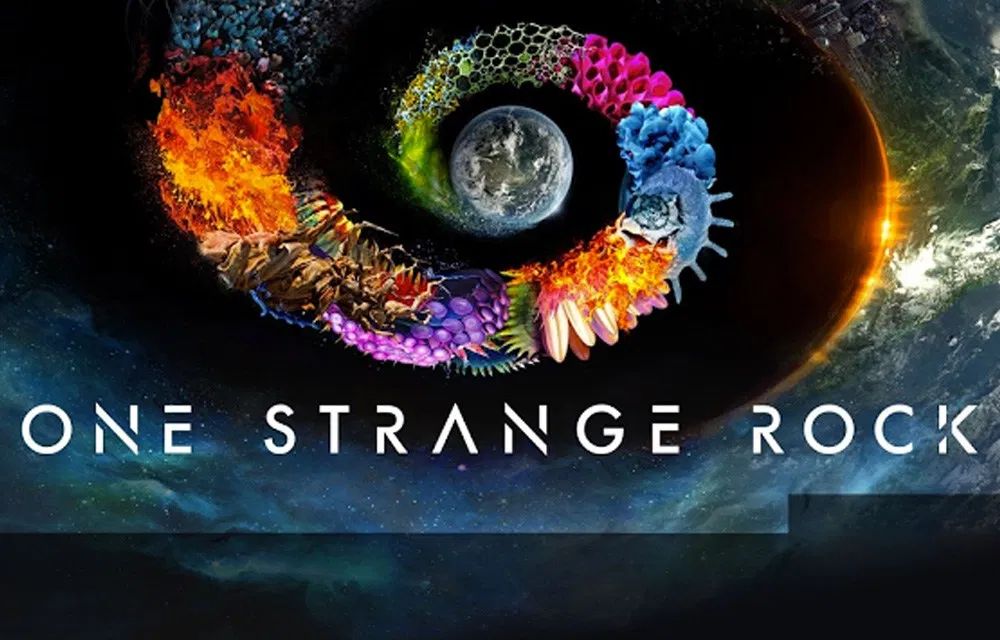 Atividade:Escolha um dos vídeos e escreva um texto explicando o que você aprendeu sobre o assunto!30 linhas e não esqueça de colocar:um títulofonte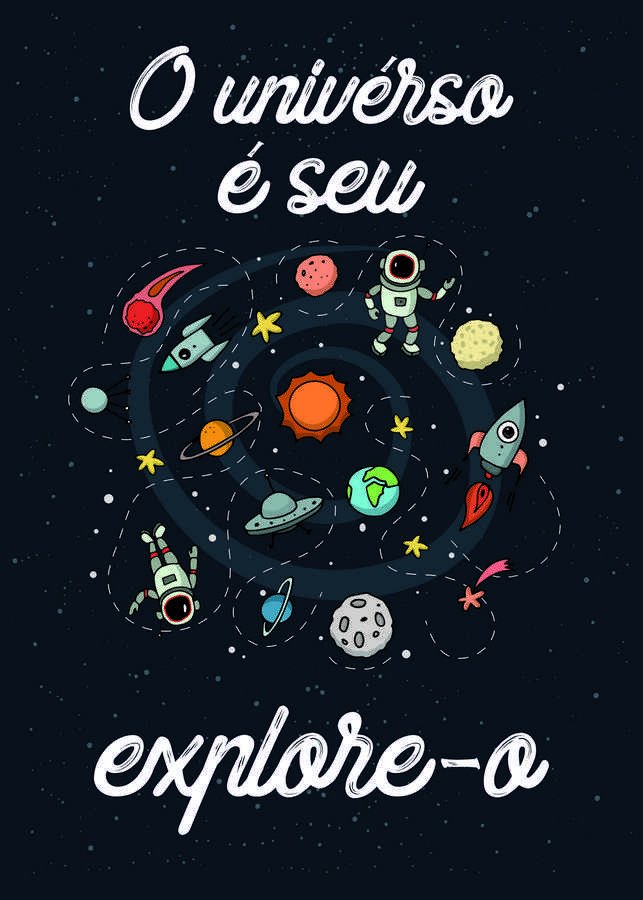 